一、排污单位基本情况产排污节点、污染物及污染治理设施废气产排污节点、污染物及污染治理设施信息表三、大气污染物排放基本情况表 大气排放口基本情况表废气污染物排放执行标准表大气污染物有组织排放表大气污染物无组织排放表企业大气排放总许可量废水直接排放口基本情况表入河排污口信息表废水间接排放口基本情况表雨水排放口基本情况表废水污染物排放噪声排放信息固体废物排放信息四、环境自行监测方案自行监测及记录信息表附图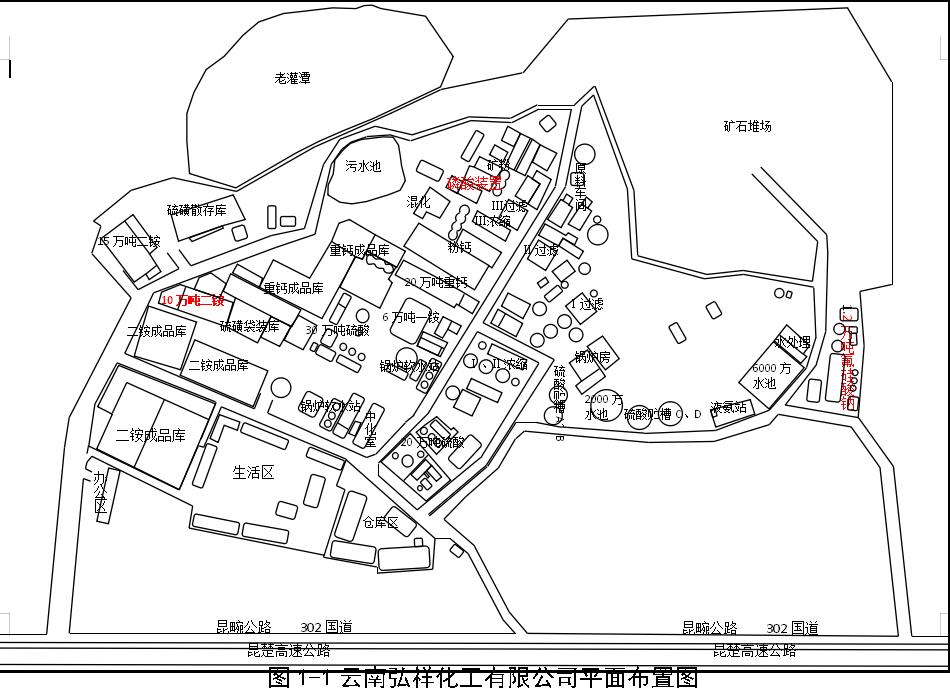 图2  生产厂区总平面布置图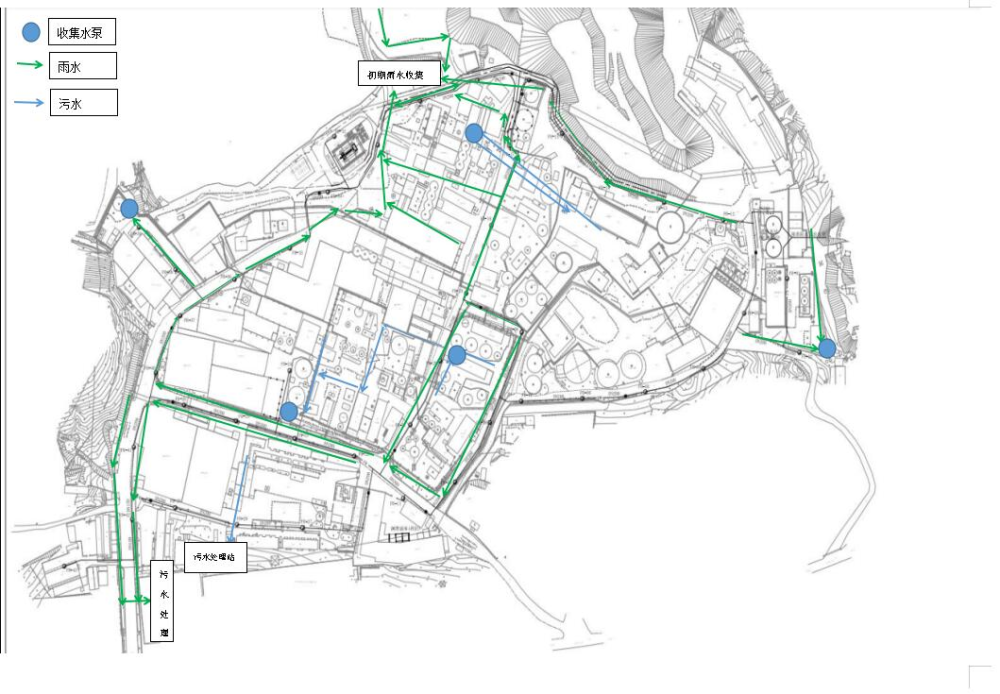 图3  监测点位示意图1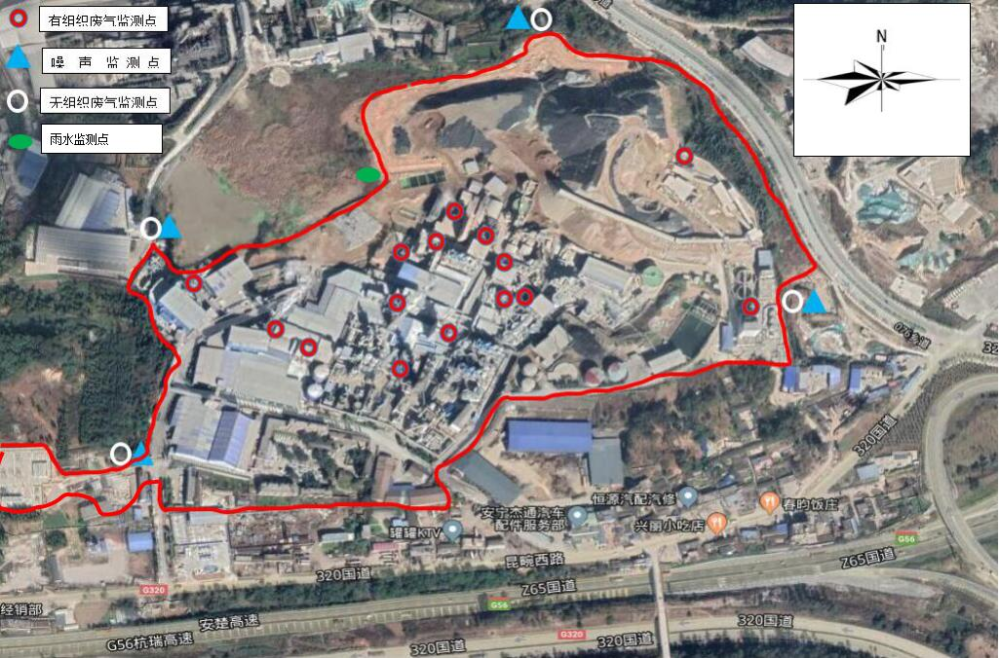 图4  监测点位示意图2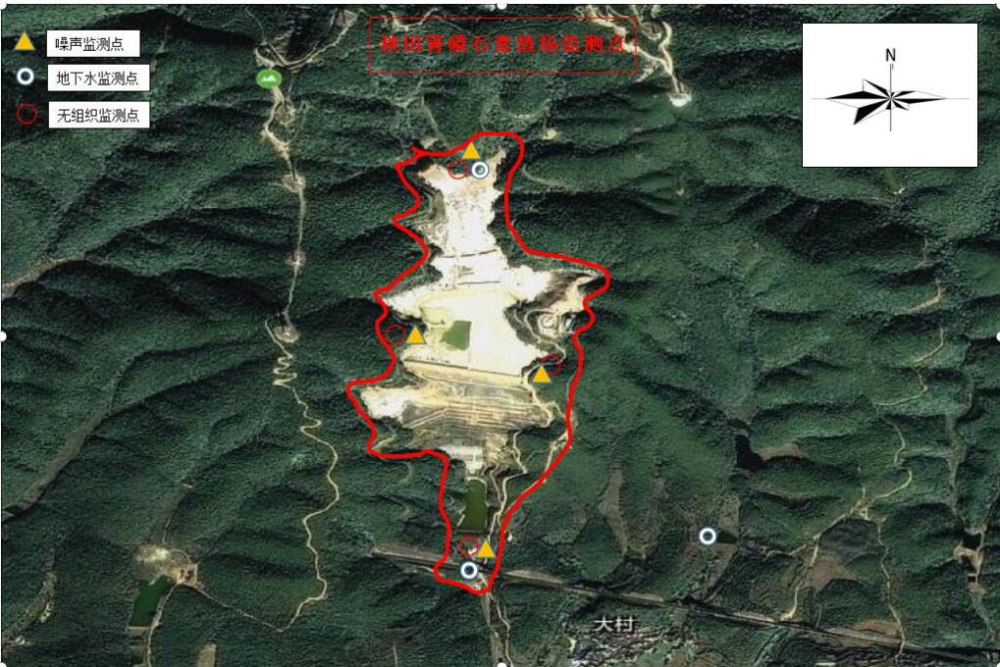 五、突发环境事件应急备案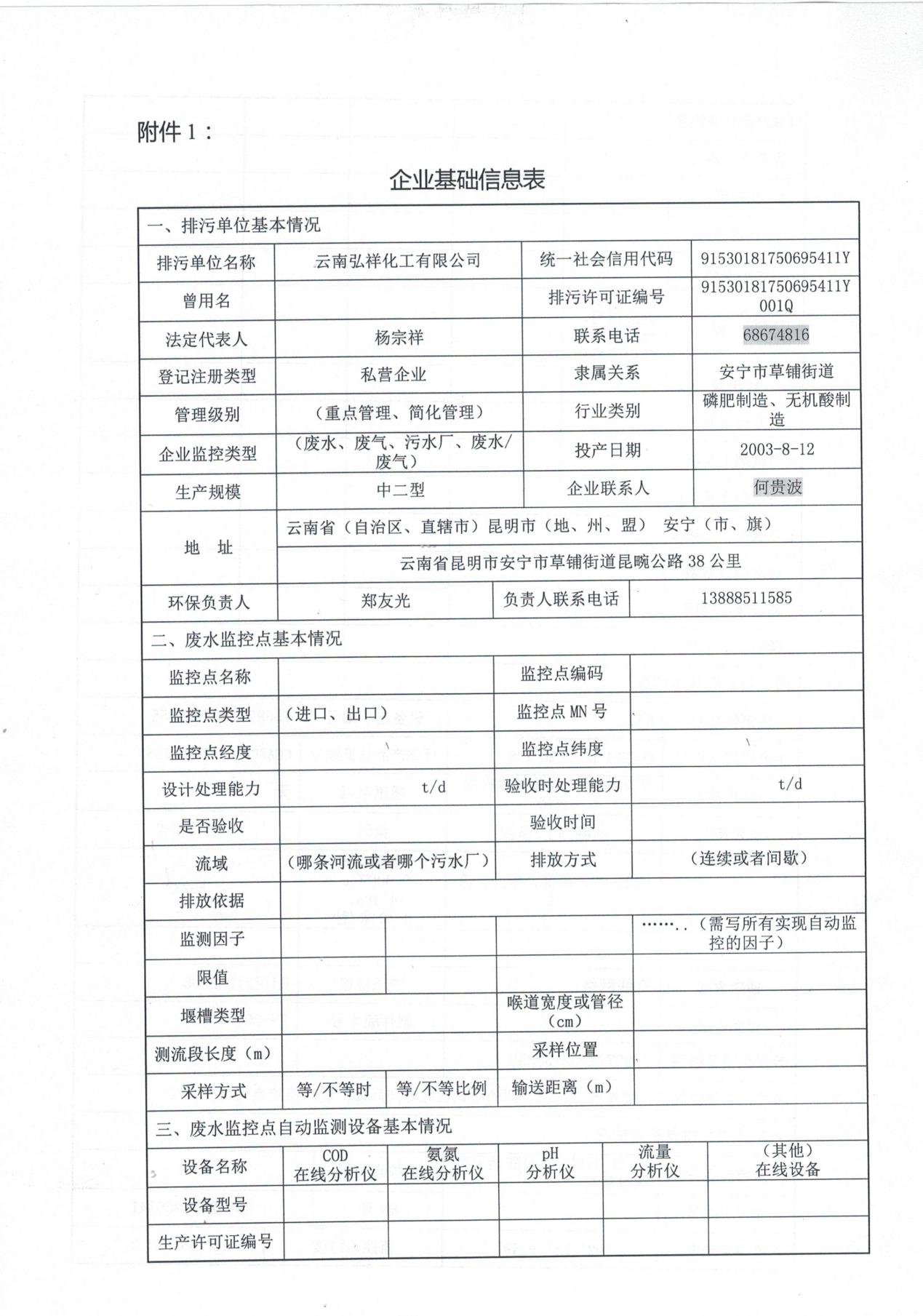 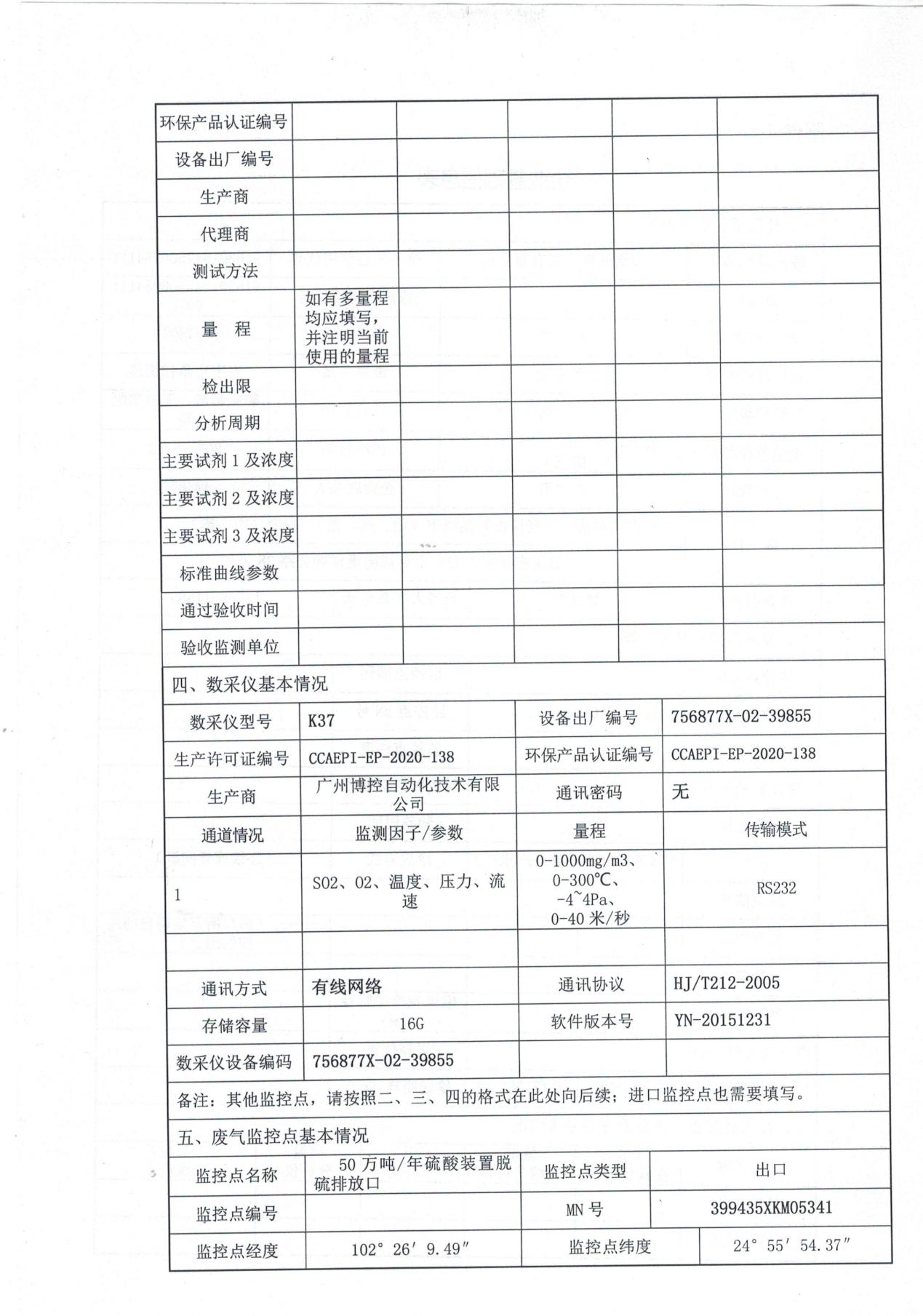 单位名称云南弘祥化工有限公司注册地址云南省昆明市安宁市草铺镇昆畹公路38公里生产经营场所地址云南省昆明市安宁市草铺镇昆畹公路38公里邮政编码650309法人杨宗祥联系电话68674816行业类别磷肥制造，无机酸制造是否投产是投产日期2003-08-12生产经营场中心经度102°26′9.49″生产经营场所中心纬度24°55′54.37″组织机构代码91530181750695411Y统一社会信用代码91530181750695411Y是否有环评审批文件是环境影响评价审批文件文号或备案编号（10）公司基本情况云南弘祥化工有限公司属云南祥丰化肥股份有限公司下属的独立法人公司，是以生产高浓度磷复肥为主的中型化工企业。公司目前拥有资产总额19亿元，职工803人，其中技术管理人员85人，一线倒班职工750余人，分三班二运转，全公司平均约白班350人，晚班300人。公司生产装置涉及的主要原材料有硫磺、液氨和磷矿石，中间产品及生产规模有年产磷酸19.5万吨、年产硫酸50万吨、年产氟硅酸10万吨，主要产品及生产规模有年产磷酸一铵6万吨、年产磷酸二铵25万吨、年产重过磷酸钙20万吨、年产氟硅酸钠1.2万吨。公司基本情况云南弘祥化工有限公司属云南祥丰化肥股份有限公司下属的独立法人公司，是以生产高浓度磷复肥为主的中型化工企业。公司目前拥有资产总额19亿元，职工803人，其中技术管理人员85人，一线倒班职工750余人，分三班二运转，全公司平均约白班350人，晚班300人。公司生产装置涉及的主要原材料有硫磺、液氨和磷矿石，中间产品及生产规模有年产磷酸19.5万吨、年产硫酸50万吨、年产氟硅酸10万吨，主要产品及生产规模有年产磷酸一铵6万吨、年产磷酸二铵25万吨、年产重过磷酸钙20万吨、年产氟硅酸钠1.2万吨。公司基本情况云南弘祥化工有限公司属云南祥丰化肥股份有限公司下属的独立法人公司，是以生产高浓度磷复肥为主的中型化工企业。公司目前拥有资产总额19亿元，职工803人，其中技术管理人员85人，一线倒班职工750余人，分三班二运转，全公司平均约白班350人，晚班300人。公司生产装置涉及的主要原材料有硫磺、液氨和磷矿石，中间产品及生产规模有年产磷酸19.5万吨、年产硫酸50万吨、年产氟硅酸10万吨，主要产品及生产规模有年产磷酸一铵6万吨、年产磷酸二铵25万吨、年产重过磷酸钙20万吨、年产氟硅酸钠1.2万吨。公司基本情况云南弘祥化工有限公司属云南祥丰化肥股份有限公司下属的独立法人公司，是以生产高浓度磷复肥为主的中型化工企业。公司目前拥有资产总额19亿元，职工803人，其中技术管理人员85人，一线倒班职工750余人，分三班二运转，全公司平均约白班350人，晚班300人。公司生产装置涉及的主要原材料有硫磺、液氨和磷矿石，中间产品及生产规模有年产磷酸19.5万吨、年产硫酸50万吨、年产氟硅酸10万吨，主要产品及生产规模有年产磷酸一铵6万吨、年产磷酸二铵25万吨、年产重过磷酸钙20万吨、年产氟硅酸钠1.2万吨。序号生产设施编号生产设施名称（1）对应产污环节名称（2）污染物种类（3）排放形式（4）污染治理设施污染治理设施污染治理设施污染治理设施污染治理设施污染治理设施污染治理设施污染治理设施污染治理设施有组织排放口编号（6）有组织排放口名称排放口设置是否符合要求（7）排放口类型其他信息序号生产设施编号生产设施名称（1）对应产污环节名称（2）污染物种类（3）排放形式（4）污染治理设施编号污染治理设施名称（5）污染治理设施工艺治理设施参数名称设计值计量单位其他污染治理设施参数信息是否为可行技术是否正常运行有组织排放口编号（6）有组织排放口名称排放口设置是否符合要求（7）排放口类型其他信息序号生产线类型及编号产污设施编号产污设施名称（1）主要生产单元对应产污环节名称（2）污染物种类（3）排放形式（4）污染治理设施污染治理设施污染治理设施污染治理设施污染治理设施污染治理设施有组织排放口名称有组织排放口编号（6）排放口设置是否符合要求（7）排放口类型其他信息序号生产线类型及编号产污设施编号产污设施名称（1）主要生产单元对应产污环节名称（2）污染物种类（3）排放形式（4）污染治理设施编号污染治理设施名称（5）污染治理设施工艺设计处理效率（%）是否为可行技术是否正常运行有组织排放口名称有组织排放口编号（6）排放口设置是否符合要求（7）排放口类型其他信息序号排放口编号排放口名称污染物种类排放口地理坐标（1）排放口地理坐标（1）排气筒高度（m）排气筒出口内径（m）（2）排气温度（℃）其他信息序号排放口编号排放口名称污染物种类经度纬度排气筒高度（m）排气筒出口内径（m）（2）排气温度（℃）其他信息序号排放口编号排放口名称污染物种类国家或地方污染物排放标准（1）国家或地方污染物排放标准（1）国家或地方污染物排放标准（1）环境影响评价批复要求（2）承诺更加严格排放限值（3）其他信息序号排放口编号排放口名称污染物种类名称浓度限值速率限值(kg/h)环境影响评价批复要求（2）承诺更加严格排放限值（3）其他信息序号排放口编号排放口名称排放口名称污染物种类申请许可排放浓度限值申请许可排放速率限值(kg/h)申请年许可排放量限值（t/a）申请年许可排放量限值（t/a）申请年许可排放量限值（t/a）申请年许可排放量限值（t/a）申请年许可排放量限值（t/a）申请特殊排放浓度限值（1）申请特殊时段许可排放量限值（2）序号排放口编号排放口名称排放口名称污染物种类申请许可排放浓度限值申请许可排放速率限值(kg/h)第一年第二年第三年第四年第五年申请特殊排放浓度限值（1）申请特殊时段许可排放量限值（2）主要排放口主要排放口主要排放口主要排放口主要排放口主要排放口主要排放口主要排放口主要排放口主要排放口主要排放口主要排放口主要排放口主要排放口主要排放口合计主要排放口合计主要排放口合计一般排放口一般排放口一般排放口一般排放口一般排放口一般排放口一般排放口一般排放口一般排放口一般排放口一般排放口一般排放口一般排放口一般排放口一般排放口合计一般排放口合计一般排放口合计全厂有组织排放总计（3）全厂有组织排放总计（3）全厂有组织排放总计（3）全厂有组织排放总计（3）全厂有组织排放总计（3）全厂有组织排放总计（3）全厂有组织排放总计（3）全厂有组织排放总计（3）全厂有组织排放总计（3）全厂有组织排放总计（3）全厂有组织排放总计（3）全厂有组织排放总计（3）全厂有组织排放总计（3）全厂有组织排放总计（3）全厂有组织排放总计全厂有组织排放总计全厂有组织排放总计序号生产设施编号/无组织排放编号产污环节（1）污染物种类主要污染防治措施国家或地方污染物排放标准国家或地方污染物排放标准其他信息年许可排放量限值（t/a）年许可排放量限值（t/a）年许可排放量限值（t/a）年许可排放量限值（t/a）年许可排放量限值（t/a）申请特殊时段许可排放量限值序号生产设施编号/无组织排放编号产污环节（1）污染物种类主要污染防治措施名称浓度限值（mg/Nm3）其他信息第一年第二年第三年第四年第五年申请特殊时段许可排放量限值全厂无组织排放总计全厂无组织排放总计全厂无组织排放总计全厂无组织排放总计全厂无组织排放总计全厂无组织排放总计全厂无组织排放总计全厂无组织排放总计全厂无组织排放总计全厂无组织排放总计全厂无组织排放总计全厂无组织排放总计全厂无组织排放总计全厂无组织排放总计全厂无组织排放总计全厂无组织排放总计全厂无组织排放总计序号污染物种类第一年（t/a）第二年（t/a）第三年（t/a）第四年（t/a）第五年（t/a）企业大气排放总许可量备注信息企业大气排放总许可量备注信息企业大气排放总许可量备注信息企业大气排放总许可量备注信息企业大气排放总许可量备注信息企业大气排放总许可量备注信息企业大气排放总许可量备注信息企业大气排放总许可量备注信息序号排放口编号排放口名称排放口地理坐标（1）排放口地理坐标（1）排放去向排放规律间歇排放时段受纳自然水体信息受纳自然水体信息汇入受纳自然水体处地理坐标（4）汇入受纳自然水体处地理坐标（4）其他信息序号排放口编号排放口名称经度纬度排放去向排放规律间歇排放时段名称（2）受纳水体功能目标（3）经度纬度其他信息无无无无无无无无无无无无无序号排放口编号排放口名称入河排污口入河排污口入河排污口其他信息序号排放口编号排放口名称名称编号批复文号其他信息无无无无无无无序号排放口编号排放口名称排放口地理坐标（1）排放口地理坐标（1）排放去向排放规律间歇排放时段受纳污水处理厂信息受纳污水处理厂信息受纳污水处理厂信息受纳污水处理厂信息序号排放口编号排放口名称经度纬度排放去向排放规律间歇排放时段名称（2）污染物种类排水协议规定的浓度限值国家或地方污染物排放标准浓度限值无无无无无无无无无无无无序号排放口编号排放口名称排放口地理坐标（1）排放口地理坐标（1）排放去向排放规律间歇排放时段受纳自然水体信息受纳自然水体信息汇入受纳自然水体处地理坐标（4）汇入受纳自然水体处地理坐标（4）其他信息序号排放口编号排放口名称经度纬度排放去向排放规律间歇排放时段名称（2）受纳水体功能目标（3）经度纬度其他信息序号排放口编号排放口名称污染物种类申请排放浓度限值申请年排放量限值（t/a）（1）申请年排放量限值（t/a）（1）申请年排放量限值（t/a）（1）申请年排放量限值（t/a）（1）申请年排放量限值（t/a）（1）申请特殊时段排放量限值序号排放口编号排放口名称污染物种类申请排放浓度限值第一年第二年第三年第四年第五年申请特殊时段排放量限值主要排放口主要排放口主要排放口主要排放口主要排放口主要排放口主要排放口主要排放口主要排放口主要排放口主要排放口主要排放口合计主要排放口合计主要排放口合计一般排放口一般排放口一般排放口一般排放口一般排放口一般排放口一般排放口一般排放口一般排放口一般排放口一般排放口一般排放口合计一般排放口合计一般排放口合计全厂排放口源全厂排放口源全厂排放口源全厂排放口源全厂排放口源全厂排放口源全厂排放口源全厂排放口源全厂排放口源全厂排放口源全厂排放口源全厂排放口总计全厂排放口总计全厂排放口总计主要排放口备注信息一般排放口备注信息全厂排放口备注信息噪声类别生产时段生产时段执行排放标准名称厂界噪声排放限值厂界噪声排放限值备注噪声类别昼间夜间执行排放标准名称昼间,dB(A)夜间,dB(A)备注稳态噪声06至2222至06《工业企业厂界环境噪声排放标准》（GB12348-2008）6555频发噪声否否偶发噪声否是《工业企业厂界环境噪声排放标准》（GB12348-2008）70固体废物排放信息固体废物排放信息固体废物排放信息固体废物排放信息固体废物排放信息固体废物排放信息固体废物排放信息固体废物排放信息固体废物排放信息固体废物排放信息固体废物排放信息固体废物排放信息固体废物排放信息固体废物排放信息固体废物排放信息固体废物排放信息固体废物排放信息固体废物排放信息序号序号固体废物来源固体废物名称固体废物名称固体废物种类固体废物类别固体废物描述固体废物产生量（t/a）处理方式处理方式处理去向处理去向处理去向处理去向处理去向处理去向处理去向其他信息序号序号固体废物来源固体废物名称固体废物名称固体废物种类固体废物类别固体废物描述固体废物产生量（t/a）处理方式处理方式自行贮存量（t/a）自行利用（t/a）自行处置（t/a）转移量（t/a）转移量（t/a）转移量（t/a）排放量（t/a）其他信息序号序号固体废物来源固体废物名称固体废物名称固体废物种类固体废物类别固体废物描述固体废物产生量（t/a）处理方式处理方式自行贮存量（t/a）自行利用（t/a）自行处置（t/a）委托利用量委托处置量委托处置量排放量（t/a）其他信息委托利用、委托处置委托利用、委托处置委托利用、委托处置委托利用、委托处置委托利用、委托处置委托利用、委托处置委托利用、委托处置委托利用、委托处置委托利用、委托处置委托利用、委托处置委托利用、委托处置委托利用、委托处置委托利用、委托处置委托利用、委托处置委托利用、委托处置委托利用、委托处置委托利用、委托处置委托利用、委托处置委托利用、委托处置序号序号序号序号固体废物来源固体废物来源固体废物来源固体废物名称固体废物名称固体废物名称固体废物类别固体废物类别固体废物类别委托单位名称委托单位名称委托单位名称危险废物利用和处置单位危险废物经营许可证编号危险废物利用和处置单位危险废物经营许可证编号危险废物利用和处置单位危险废物经营许可证编号自行处置自行处置自行处置自行处置自行处置自行处置自行处置自行处置自行处置自行处置自行处置自行处置自行处置自行处置自行处置自行处置自行处置自行处置自行处置序号序号序号序号序号固体废物来源固体废物来源固体废物来源固体废物名称固体废物名称固体废物名称固体废物名称固体废物类别固体废物类别固体废物类别自行处置描述自行处置描述自行处置描述自行处置描述序号污染源类别/监测类别排放口编号/监测点位排放口名称/监测点位名称监测内容（1）污染物名称监测设施自动监测是否联网自动监测仪器名称自动监测设施安装位置自动监测设施是否符合安装、运行、维护等管理要求手工监测采样方法及个数（2）手工监测频次（3）手工测定方法（4）其他信息